UNIVERSITY OF NEW MEXICOJOHN DONALD ROBB MUSICAL TRUSTJanuary 10, 2022 at 3:00 p.m.MINUTESPresent:  Jim Bonnell, Peter Gilbert, Michael Hix, Tomas Jaehn, Robert Lucero, Robbin MacVittie, lisa nevada, Karola Obermüller, Ellen Robb, Kristine Purrington, Art Sheinberg, Dean Harris Smith, Bob Tillotson, and Marc Woodward.  Unable to attend: Ana Alonso-Minutti, and Dean Leo Lo.I.  Welcome and Robb Minute								LuceroChair Robert Lucero opened the meeting by wishing everyone a “Happy New Year!”  Robert called the meeting to order and introduced Robbin MacVittie with the “Robb Minute”.  Robbin treated us to excerpts from Robb’s “Twelve Lives” which centered on anecdotes about Community Concert Artists which he and Harriet “had the joy of entertaining in our home.”  These anecdotes recalled comments and actions of such classical music icons as Artur Rubenstein, Nan Merriman, and Percy Grainger.  II. Approval of the Minutes from December 6, 2021				 	LuceroWe reviewed the minutes from December 6, 2021. Bob Tillotson moved to approve the minutes, and lisa nevada seconded.  All approved and the motion carried. III. Committee Reports									LuceroRobert called for committee reports, and with the holidays just completed, committees had no reports except for the Nominating Committee. Nominating Chair Jim Bonnell reported that the current secretary of the UNM Robb Trust Board of Directors, Kristine Purrington, is stepping down from that position relative to increased demands from her job as Senior Development Director for the College of Fine Arts. The Nominating Committee is responsible for presenting a slate of officers which took place in 2021.  In order to move forward with the process of selecting another Secretary for the Board, the Nominating Committee has made recommendations to Chair, Robert Lucero. Long-time Board Member Carolyn Mountain has requested to be relieved of active status as a board member relative to care-giving and health concerns.  Carolyn has served in many roles in support of the Trust.  She still wishes to be kept informed of Trust Activities and will try to attend meetings when she can. Jim, as Nominating Chair recommended the ratification by the Board that Carolyn and Nina Hobbs (another long-time Board Member who recently resigned) both be made members of the UNM Robb Trust Honorary Board. Robert called for a motion and Bob Tillotson moved, Thomas Jaehn seconded, and the Board approved the motion.As soon as we complete the search and hiring of the new Program Specialist for the Trust, we will actively address Board openings and recruiting to fill vacant positions. You were recently notified of the passing of Scott Wilkinson, Honorary Board member, as well as a recent recipient of the Robb Award.  The Trust sent condolences and flowers in behalf of the Board of Directors. Relative to Jim’s report, Robert entertained a motion to ratify the selection of Jim Bonnell to fill the vacancy of Secretary for the Trust.  Kristine Purrington moved, Bob Tillotson seconded, and the Board approved the motion.IV. Monthly Financial Reports					       		 WoodwardMarc Woodward gave his usual well-defined report indicating that all is well.   V.  Report from Chair and Director of Operations			Lucero/Lipton-OrmandRobert thanked Jim and Art as co-chairs of the Search Committee which includes board members Peter Gilbert, Kristine Purrington, Karola Obermüller, Bob Tillotson, Ellen Robb, lisa nevada, Marc Woodward, and Robert Lucero.  Interviews for a new Program Specialist are scheduled for Tuesday, January 11.  Robert is involving the Executive Committee in the consideration of involving UNM Fiscal Shared Services.  Eva Lipton-Ormand has been working reduced hours as she transitions to her new job assignment and is putting finishing touches on the Annual Report as well as the Five-Year Report for the McDonnell Foundation.  Her last day with the Trust will be January 14.  Robert thanked Eva for her dedication and service since 2015 and presented gifts from the Trust Board of Directors which Eva graciously acknowledged.VI. Other BusinessRobert again reminded everyone about the timing of the budget cycle and encouraged committees to meet in order to have their budgets completed and submitted by January 20.  This will allow a preliminary budget to be presented at the February meeting.Composers’ Symposium is scheduled from April 5-10.VII. Review of Actions and Adjournment							LuceroThe next meeting will be held at 3:00 PM on Monday, February 7, 2022.The meeting adjourned at 3:55 p.m.  Respectfully submitted, 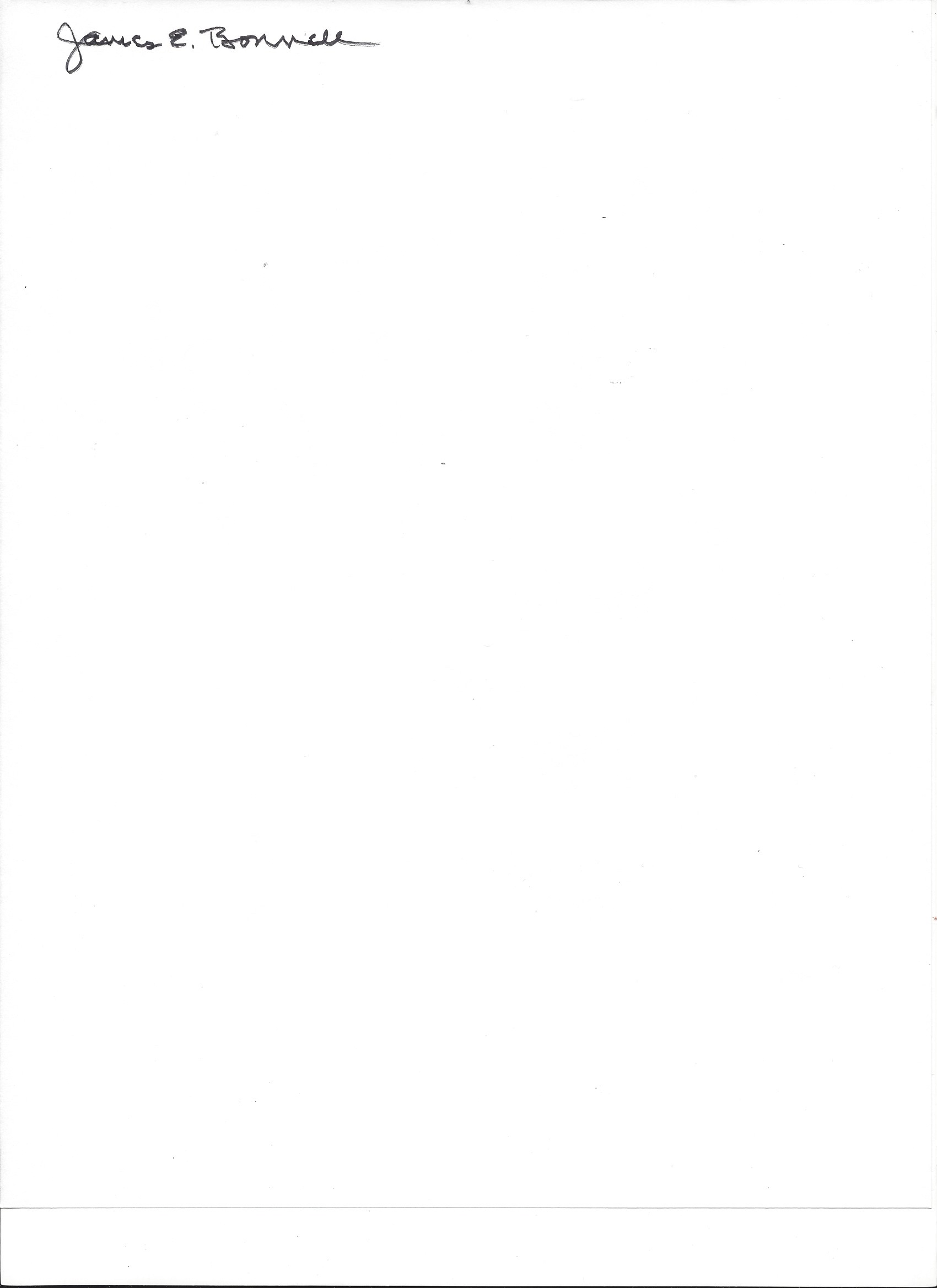 Jim Bonnell, Secretary